ОТЧЕТСодержаниеВведение										3Краткая характеристика ГОУ ДОДСН ДЮСШ №2		5Этапы проведения  урока по плаванию				9Анализ тренировочного занятия						13Характеристика на коллектив						23Заключение									25Список использованной литературы					28ВведениеЦелью педагогической  практики является систематизация, расширение и закрепление профессиональных знаний, формирование навыков ведения самостоятельной научной работы, исследования и экспериментирования,  применение теоретических знаний, полученных при изучении общепрофессиональных и специальных дисциплин и приобретение практических навыков. Педагогическая практика является завершающим этапом изучения комплекса педагогических дисциплин.При прохождении педагогической практики , следует овладеть определенными навыками и приемами основных направлений педагогической деятельности и реализовать на практике теоретические знания, полученные в процессе изучения блока педагогических и практических дисциплин, в реальных условиях преподавания в спортивной  школе.Задачи педагогической практики:- углубление и закрепление теоретических знаний;- развитие потребности в педагогическом самообразовании и постоянном самовоспитании;- воспитание и закрепление интереса к профессии инструктора по плаванию;- воспитание профессионально значимых качеств личности будущего инструктора;- формирование и развитие профессиональных умений и навыков;- формирование творческого, исследовательского подхода к педагогической деятельности.В результате прохождения практики была изучена специфика работы инструктора по плаванию в ГОУ ДОДСН ДЮСШ №2, в котором проводилась практика. Краткая характеристика ГОУ ДОДСН ДЮСШ №2Практика проходила в городе Москве, в ГОУ ДОДСН ДЮСШ №2 , по адресу ул. _______________________________________________. Юридический адрес:_______________________________________________________________________________________Педагогическая  практика  проходила  с  20 октября 2011 г. по  11 марта 2012 г.В ГОУ ДОДСН ДЮСШ №2 большое внимание уделяется всестороннему физическому развитию детей. Для этого созданы все необходимые условия, есть плавательный бассейн. Плаванию отводится особая роль в физическом воспитании детей.Первое знакомство с помещением бассейна начинается с раздевалки. Дети знакомятся гигиеническими правилами и правилами поведения на воде.В то же время акватория бассейна – это прежде всего иная среда обитания, которая предъявляет особые требования к двигательным способностям человека. Для избавления от детских страхов и общего привыкания ребенка к воде необходим адаптационный период.Подвижные игры являются одним из основных средств обучения плаванию, прекрасным стимулятором их познавательной и двигательной активности. Игра – это естественная потребность ребенка, умелое удовлетворение которой позволяет проводить занятия на высоком эмоциональном уровне и успешно решать учебные задачи.Каждое занятие для детей большая радость. Использование элементов игры позволяет сохранять эту радость на протяжении всего занятия. Играя, даже самые робкие дети быстро привыкают к воде, лучше усваивают правильное дыхание, положение тела в воде и основные движения. Увлекаясь игрой, дети свободно, без напряжения выполняют нужные движения.Превращению игровой ситуации в учебную способствует последовательный переход от простого передвижения по дну (привыкание к воде) к разучиванию определенных плавательных движений. Педагогический принцип от простого к сложному выступает как условие усвоения более сложных упражнений, их техники и приучения ребенка к самостоятельному выполнению упражнений на все большей глубине – по колено, по пояс, по грудь. Для занятий подготовлен необходимый инвентарь и подобраны стихи и загадки.Особую роль в обучении детей плаванию отводится  применению наглядных приемом, например упражнениям-имитациям, т.е. подражанию объектам окружающей действительности.Плавательный бассейн в ГОУ ДОДСН ДЮСШ №2 - это не только современный интерьер и система очистки воды при помощи озонирования, компьютеризированная система водоподготовки, но и профессиональные тренеры, хорошо понимающие своих воспитанников, талантливые ребята, интересные тренировки и красивые спортивные праздники.В секциях бассейна занимаются более двух тысяч детей в возрасте от 6 до 14 лет. С ребятами работают тренеры-преподаватели по плаванию: Е.Т. Абсалямова, З.В. Годзиев, А.С. Ковалёва, Е.Н. Горностаева, Н.А. Жаворонкова, Е.Ф. Коптева. Все они - специалисты высокого класса, а потому легко находят общий язык и индивидуальный подход к каждому - и к самому маленькому воспитаннику, делающему первые шаги в плавании, и к опытному спортсмену. Общее руководство организацией и контроль за учебно-тренировочным процессом ведет спортивно-методический отдел. Им руководит кандидат педагогических наук Елена Анатольевна Мухина.  Благодаря их работе преподавание плавания ведется в на самом высоком уровне: здесь глубокие теоретические знания шлифуются на практике, и любые новые идеи, связанные с улучшением спортивной подготовки, воплощаются в жизнь.В бассейне ГОУ ДОДСН ДЮСШ №2 помимо тренерско-преподавательского состава работает бригада инструкторов, обеспечивающая контроль над техникой безопасности на воде. Руководитель подразделения инструкторского состава кандидат в мастера спорта К.С. Дороненкова. В подразделении работают: П.А. Батраков, О.Н. Рябов, кандидаты в мастера спорта Е.Н. Сандина, Д.Е. Соловцов, Л.В. Соловьёва.Учащиеся детско-юношеской спортивной школы № 2 получают не только подготовку по плаванию, но и общеразвивающую, и специальную физическую. Занятия для учащихся спортивных групп проводят бесплатно.За 9 лет работы бассейна более 500 воспитанников ДЮСШ № 2 получили юношеские и взрослые спортивные разряды. Учащиеся отделения плавания принимают участие в Кубке Москвы по плаванию среди ДЮСШ г. Москвы. Сборная команда ДЮСШ № 2 является обладателем многих призов и наград на самых различных соревнованиях. В сезоне 2007-2008 гг. сборная команда пловцов ДЮСШ № 2 заняла 1 место в Кубке Москвы, в котором участвовало 32 команды, а в последних спортивных сезонах уверенно держится в тройке лидеров.ГОУ ДОСН «ДЮСШ №2» разработана образовательная программа по плаванию, которая включает в себя следующие этапы подготовки учащихся (минимальный возраст зачисления – 6 лет): 1-й год – спортивно-оздоровительный начальной подготовки (до года и свыше года) и учебно-тренировочный (до 2-х лет и свыше 2-х лет). Таким образом, к 12-ти годам при условии должного освоения программного материала, уровень спортивной подготовки юных пловцов обеспечит выполнение ими разрядных требований II и III разрядов.Внедрена система приема детей, желающих заниматься плаванием. Набранный контингент проходит предварительный отбор. Дети, успешно прошедшие предварительный отбор, зачисляются в подготовительные группы (октябрь) и в течение 2,5 месяцев (октябрь, ноябрь и первая половина декабря) занимаются по специальной подготовительной программе, рассчитанной на 24 учебных часа. По окончании этого срока в подготовительных группах проводится контрольное тестирование, после чего дети, успешно его прошедшие, зачисляются в спортивно-оздоровительные группы и группы начальной подготовки.Перевод учащихся на следующие этапы подготовки производится по мере выполнения ими требований по физической, технической и спортивной подготовке. Тестирование проводится в конце учебного года.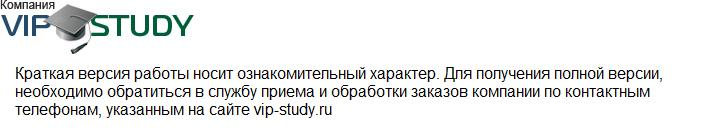 